Chủ đề: [Giải toán 6 Cánh Diều tập 2] - Chương V. Phân số và số thập phânMời các em học sinh cùng tham khảo chi tiết gợi ý giải Hoạt động 3 trang 32 sách giáo khoa Toán 6 Cánh Diều tập 2 theo chương trình mới của Bộ GD&ĐTGiải Hoạt động 3 trang 32 Toán 6 Cánh Diều tập 2Câu hỏi: a) Tìm thương và số dư trong phép chia 7 cho 4.b) Viết phân số 7/4 dưới dạng tổng của một số nguyên dương và một phân số bé hơn 1.Giảia) 7 : 4 = 1 (dư 3).Vậy thương của phép chia là 1 và số dư là 3.b) Vì 7 : 4 = 1 (dư 3) nên 7 = 4.1 + 3, Khi đó, ta có: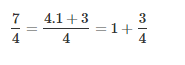 -/-Vậy là trên đây Đọc tài liệu đã hướng dẫn các em hoàn thiện phần giải bài tập SGK: Hoạt động 3 trang 32 Toán 6 Cánh Diều tập 2. Chúc các em học tốt.- Trọn bộ giải toán 6 - 